2.8 Профессиональные достижения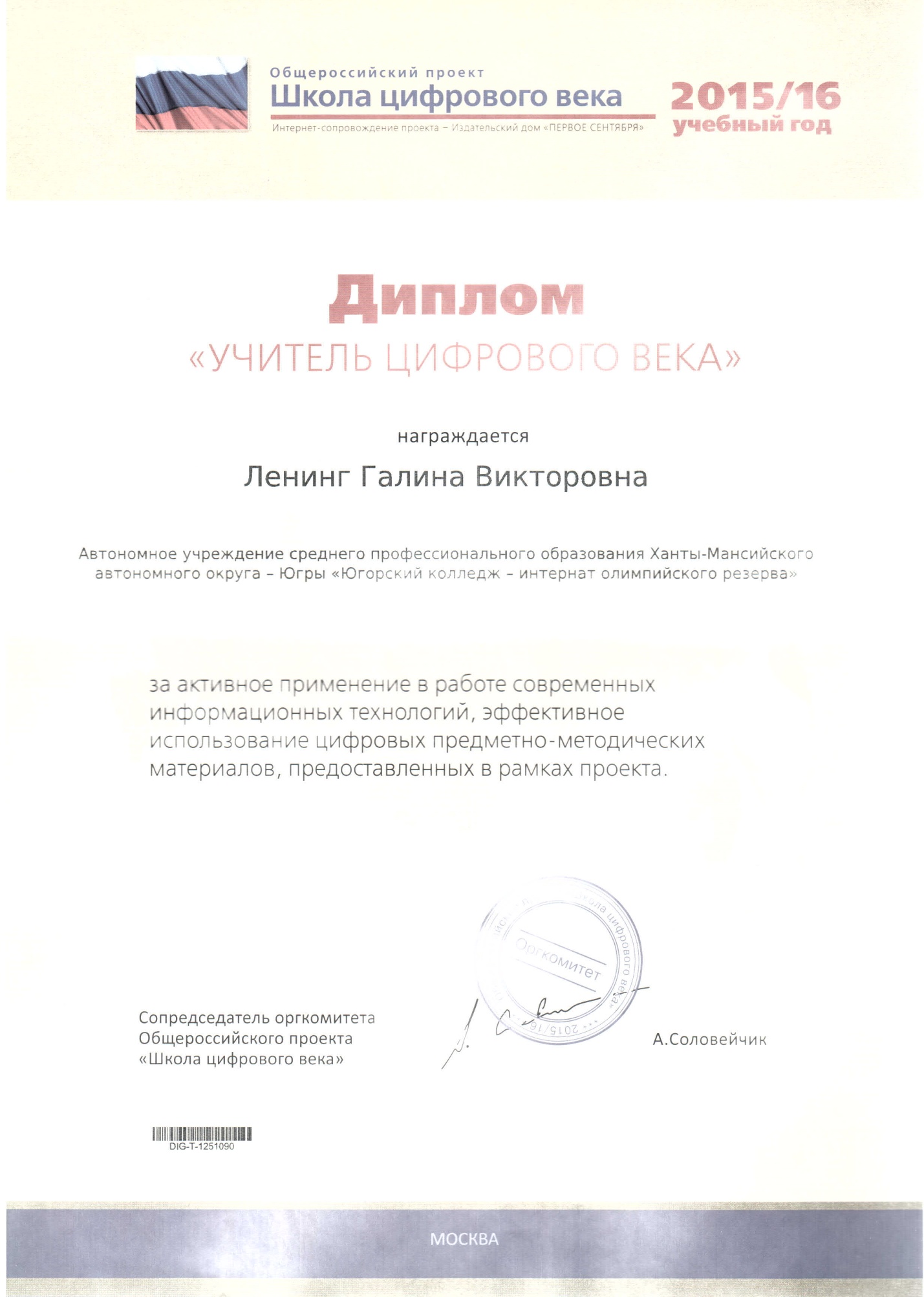 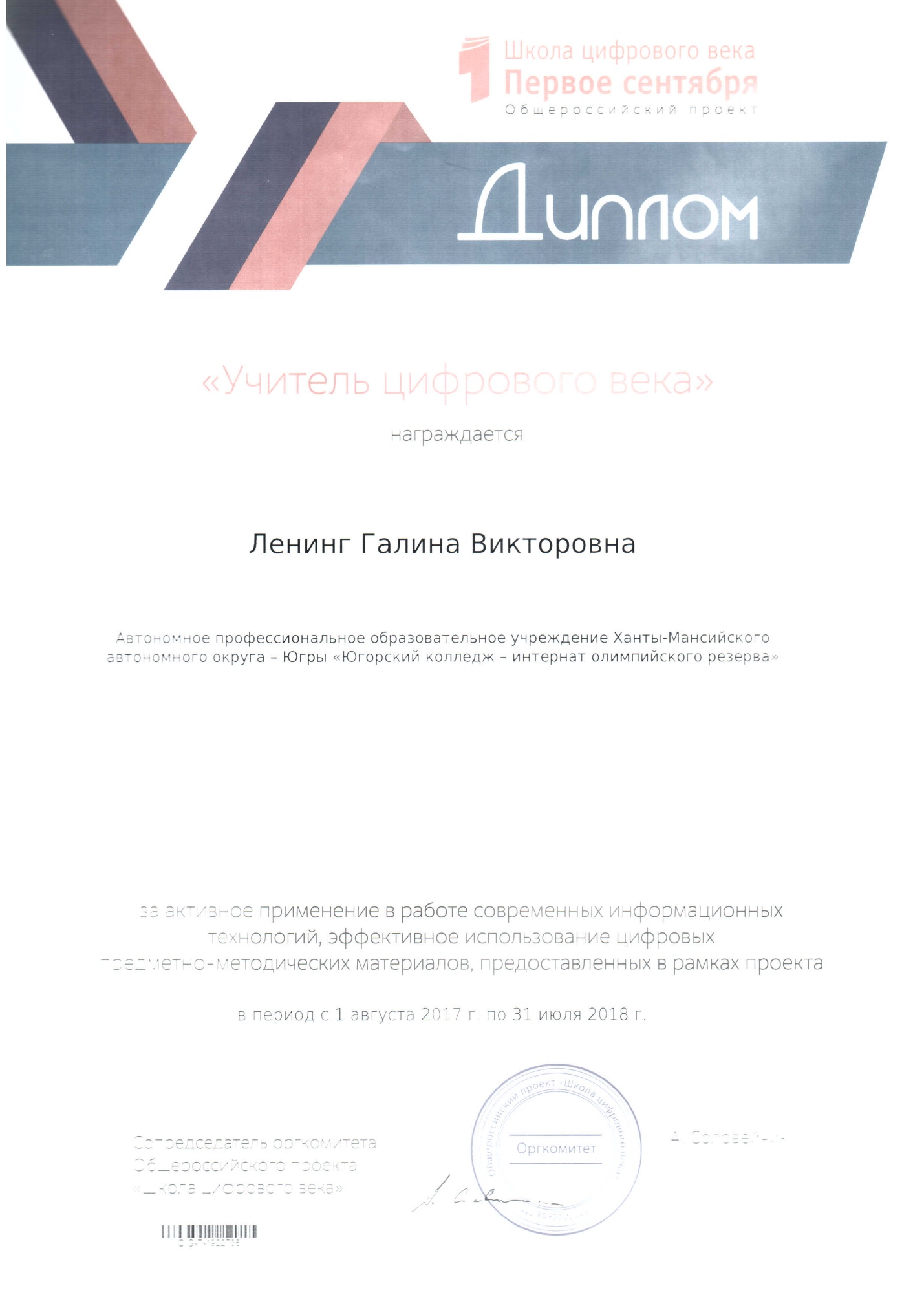 